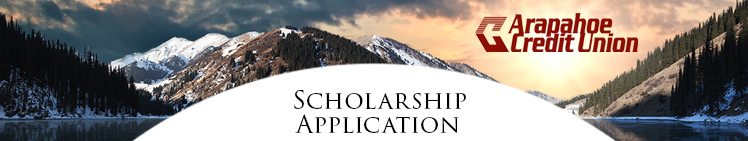 Arapahoe Credit Union is offering two academic scholarships to be awarded in early August. These are generally distributed between the following fall and spring semesters in equal amounts (based on the receiving school’s process). Two (2) scholarships for $2,500 each will be awarded to ACU Members.     Applicant Requirements:1.  Must be a member of the Arapahoe Credit Union in good standing.2.  Must be a senior graduating, high school senior in 2024 (or) be a returning college student with an active account at Arapahoe Credit Union.  To clarify, we ask that returning students have transacted on their account in the previous year.  Graduating seniors don’t have to worry about this.3.  Must have a GPA of 2.0 or higher.4.  Must complete a scholarship application (following pages) along with the required essay (see below); incomplete applications are considered ineligible.5.  Submission of a type-written essay of no more than 500 words answering one (1) of the following questions:What do you want our Scholarship Committee to know about you and your pursuit of higher education?If you had the authority to change your school in a positive way, what specific changes would you make? Pick an experience from your own life and explain how it has influenced your development.Applicants must be registered, or planning to be registered, as a full-time or part-time student at an accredited college, university, or trade/technical school. Checks will be delivered directly to the recipient’s school. ACU may request and verify transcripts, letters of acceptance, and other documents before awarding any funds. Incorrect information may result in disqualification.Submit the completed application electronically to: Feedback@ArapahoeCU.org. PDF and word formats are acceptable.  Paper copies are not recommended but can be used if there is no other option. These can be submitted to: Arapahoe CU CO/Sean/ 3999 E. Arapahoe Rd. / Centennial, CO 80122.DEADLINES:Application Submission: Must arrive at Arapahoe Credit Union by 4:00 p.m.Friday, May 17th, 2024Scholarship Recipients Announced:	 Monday, June 3rd, 2024All scholarships will be forwarded to the financial office of the school to which each winner will attend. Funds will be distributed Early August 2021 and must be used within one year of the award date. ACU makes no determination of distribution decided by recipient’s school.Applicant Certification and Release    I certify that the information contained in this application and any additional information I provide is true, complete, and accurate to the best of my knowledge. I hereby authorize Arapahoe Credit Union to release the scholarship information provided by me as well as other information regarding my academic progress and status, and I authorize Arapahoe Credit Union to use my name and photograph in any promotional materials. I understand that my application and the materials contained herein become the property of Arapahoe Credit Union.Type Name of Student	Date	Type Name of Parent/Guardian	 DateSubmit ApplicationOnce application is completed save as PDF.Next, send application and essay to Feedback@arapahoecu.org.Name:Name of Current School:Arapahoe CU Member Number:Name of Intended College/ University:Email AddressSchool Phone Number:Preferred Phone Number:School Address (Financial Aid Office):Home Address:Student ID Number:How Did You Hear About our Scholarship:High School GPA:College/ University GPA:List Volunteer Work:List Extra-Curricular Activities:Awards or Achievements You'd Like Considered: